ИНСТАЛАЦИОННА СХЕМА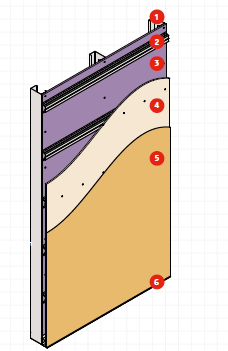 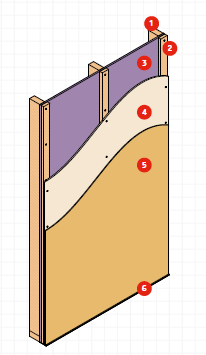 ВЕНТИЛИРУЕМА ФАСАДА С МЕТАЛНА                                        ВЕНТИЛИРУЕМА ФАСАДА С ДЪРВЕНАНОСЕЩА КОНСТРУКЦИЯ                                                                 НОСЕЩА КОНСТРУКЦИЯ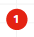            Лека стоманена рамка                                                                             Носеща дървена рамка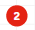           Перфорирани профили с цел осигуряване                                          60 x 30мм дървена летва с цел осигуряване           пространство за вентилация                                                                    пространство за вентилация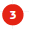           Хидрофобни плоскости за основа - 12,5mm                                        Хидрофобни плоскости за основа - 12,5mm 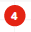           10мм фиброциментова плоскост                                                           10мм фиброциментова плоскост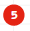           Мазилкова система одобрена от съответния                                     Мазилкова система одобрена от съответния          производител за полагане върху фиброциментови                         производител за полагане върху          плоскости                                                                                                      фиброциментови плоскости                                                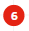           ПВЦ / Алуминиев профил от системното решение                         ПВЦ / Алуминиев профил от системното решение           на производителя на мазилката                                                            на производителя на мазилката   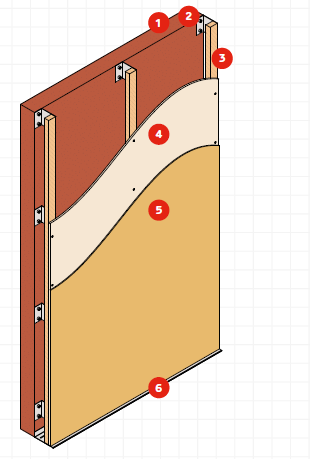 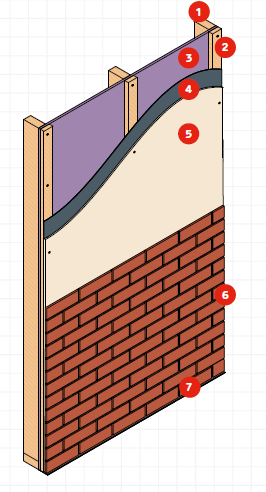  РЕКОНСТРУКЦИЯ НА СЪЩЕСТВУВАЩА ФАСАДА                             ВЕНТИЛИРУЕМА ФАСАДА ОТ КЛИНКЕРНИ  ПЛОЧИ ВЪРХУ                                                                                                                       ФИБРОЦИМЕНТОВИ ПЛОСКОСТИ           Съществуваща фасадна мазилка                                                          Скара от дървени греди           Регулируема конзола                                                                              60 x 30мм дървена летва с цел осигуряване           60 x 30мм дървена летва с цел осигуряване                                     пространство за вентилация                                                                                 пространство за вентилация                                                                  Хидрофобни плоскости за основа - 12,5mm            10мм фиброциментова плоскост                                                         Пародифузно фолио           Мазилкова система одобрена от съответния                                    10мм фиброциментова плоскост           производител за полагане върху фиброциментови                        Система от клинкерни плочи Stroeher                        плоскости                                    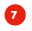           ПВЦ / Алуминиев профил от системното решение                           ПВЦ / Алуминиев профил от системното решение          на производителя на клинкера                                                               на производителя на клинкера   